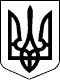 УКРАЇНАЧЕЧЕЛЬНИЦЬКА РАЙОННА РАДАВІННИЦЬКОЇ ОБЛАСТІРІШЕННЯ № 24314  червня 2017 року                                                                  12 сесія 7 скликання Про погодження оголошення нових об’єктів природно-заповідного фонду місцевого значенняКеруючись пунктом 24 частини 1 статті 43 Закону України «Про місцеве самоврядування в Україні», статтями 51-53 Закону України «Про природно-заповідний фонд України», Законом України «Про екологічну мережу України», враховуючи рішення 11 сесії Вербської сільської ради 7 скликання від 03.03.2017 року № 150, рішення 9 сесії Поповогребельської  сільської  ради 7 скликання від 09.03.2017 року № 87, подання Департаменту екології та природних ресурсів Вінницької обласної державної адміністрації, висновок постійної комісії районної ради з питань земельних ресурсів та охорони довкілля, районна рада ВИРІШИЛА:	1. Погодити оголошення ландшафтного заказника місцевого значення «Волошкове поле» орієнтовною площею 15 га на території Вербської сільської ради та ботанічної пам’ятки природи місцевого значення «Бабійове» орієнтовною площею 15 га на території Поповогребельської сільської ради без вилучення з користування за умови додержання загальних вимог щодо охорони навколишнього природного середовища.	2. Просити Вінницьку обласну Раду розглянути на черговій сесії питання про оголошення ландшафтного заказника місцевого значення «Волошкове поле» на території Вербської сільської ради та ботанічної пам’ятки природи місцевого значення «Бабійове» на території Поповогребельської сільської ради.	3. Контроль за виконанням цього рішення покласти на постійну комісію районної  ради  з  питань  земельних  ресурсів  та  охорони  довкілля (Федчишен М.О.).Голова районної ради					     С.В. П’яніщук